Федеральное государственное автономное образовательное учреждение высшего образованияРОССИЙСКИЙ УНИВЕРСИТЕТ ДРУЖБЫ НАРОДОВ (РУДН)Научное студенческое общество юридического института РУДН«Правом Едины»Межвузовская научно-практическая конференция с международным участиемЮРИСПРУДЕНЦИЯ 2.0:
новый взгляд на правоИнформационное письмо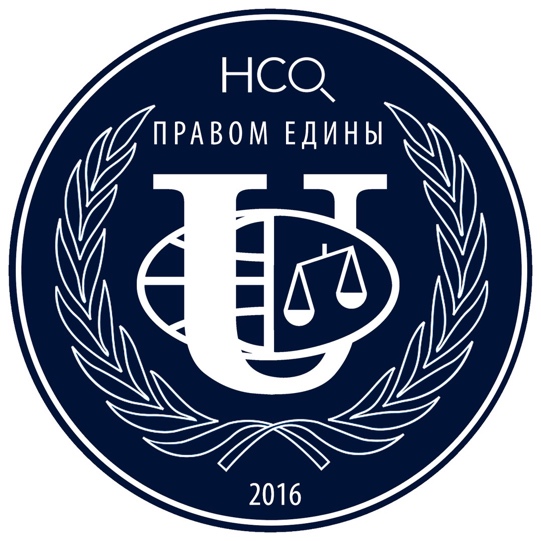 1 декабря 2017 г.Уважаемые коллеги!Приглашаем Вас принять участие в Международной научно-практической конференции «Юриспруденция 2.0: новый взгляд на право», которая состоится 1 декабря 2017 г. в юридическом институте Российского университета дружбы народов (РУДН).Данная конференция в обновленном формате проводится второй год и призвана стать коммуникативной площадкой, ориентированной на выработку инновационных взглядов, представлений и идей о перспективных направлениях развития юридической науки, на определение актуальных для современного общества юридических проблем и вызовов, требующих незамедлительного научно-исследовательского разрешения в условиях информационного общества. В рамках работы секций предполагается участие специалистов – теоретиков и практиков права, приглашенных экспертов в сфере инноваций и информационных технологий, представителей крупных технологических бизнес-компаний, органов государственной власти с целью формирования конструктивной и плодотворной дискуссии в процессе обсуждения докладов участников конференции.Преимущество конференции «Юриспруденция 2.0: новый взгляд на право» состоит в том, что в рамках конференции результатом совместной деятельности ученых, профессиональных юристов и представителей инновационного предпринимательства мы видим совокупность научно-исследовательских работ, содержащих альтернативные идеи и представления о праве в сфере инноваций и информационных технологий в XXI веке. Выводы, сделанные по итогам конференции, будут опираться на фундаментальные юридические знания, проведённые научные исследования актуальных проблем и вызовов в сфере инноваций и информационных технологий, а также на практический опыт применения в деятельности государства и бизнеса предметов интеллектуальной собственности, инновационной деятельности и информационных технологий.К участию в конференции приглашаются студенты бакалавриата, магистратуры и аспиранты.Рабочий язык конференции – русский, английский.Работа будет организована по следующим секциям, имеющим межотраслевой характер:Эволюция права и государства в XXI веке: теория и практикаПраво выступает мощным фактором прогресса, источником обновления общества в соответствии с историческим ходом развития, совершенствования инновационных факторов производства. Его роль особенно возрастает в условиях утверждения новых рыночных механизмов и сопутствующим им изменениям в политико-правовом устройстве государственности.Предлагаем Вам исследовать тенденции и перспективы развития основных общественных, государственных и правовых институтов в условиях научно-технического прогресса и развития информационного общества. Определить актуальные проблемы права в различных отраслях согласно названным условиям и приведите обоснованное видение их решений. Возможные варианты тем докладов:«Право, как фактор прогресса и источник обновления общества в условиях совершенствования инновационных факторов производства»;«Особенности формирования государственности в условиях утверждения новых рыночных механизмов»;«Рецепция как способ сближения правовых систем»;«Эволюция института публичных мероприятий в России»;«Конституция России и конституционализм XXI века: перспективы развития»;«Трудовые права в XXI веке: современное состояние и тенденции развития»; «Проблемные вопросы правосудия и судопроизводства в связи с развитием научно-технического прогресса»;«Формирование и развитие в системе государства органов и институтов инновационного развития: проблемы организации, функционирования и полномочий»;«Обеспечение «договороспособности» российской компаний на мировом рынке и внутри страны через упрощение судебных и досудебных процедур урегулирования конфликтов;«Развитие финансового права в контексте материального стимулирования развития инноваций и информационных технологий: правовые основы регулирования фондов инновационного развития, системы грантовой поддержки, субсидирования и иных форм финансового стимулирования»;«Правовые механизмы стимулирования импорта новых инноваций и технологий: теория, практика, новые решения»;«Пересмотр ограничений на доступ иностранных инвесторов в отрасли российской экономики: способ интервенции или естественные меры в условиях глобализации»«Правовые механизмы привлечения «брендовых» инвесторов: упрощение процедур согласования и сокращение их сроков; предоставление инфраструктуры, ...»;«Правовые механизмы дестимулирования устаревших производств (налоги, экологические платежи, санкции»; «Подавление рентных и коррупционных механизмов функционирования бизнеса».«Процедуры проверки нормативных актов на наличие ограничивающих конкуренцию норм» и т.д.Интернет-право: взаимосвязь юриспруденции 
и информационных технологийСегодня очевидна тенденция и стремление органов государственной власти, банковской системы, крупных корпораций сделать процесс своей деятельности более простым, доступным и быстрым. Об этом свидетельствует создание ряда автоматизированных государственных систем в органах власти, создание информатизированных платежных систем и многое другое. Кроме того, развитие сетевого пространства породило возникновение киберпреступлений.  В связи с этим возникает крайняя потребность в технической и непосредственно правовой безопасности информации в сети.Предлагаем Вам изучить природу правовой кибернетики и аспекты правового регулирования в сфере информационных технологий. К исследованию предлагаются актуальные проблемы и вызовы в данной сфере и представьте обоснованные варианты их решений.Возможные варианты тем докладов:«Правовая природа электронных петиций: зарубежный и отечественный опыт»;«Переход на электронные паспорта: возможные правовые проблемы»;«Правовая природа биткоинов»;«Развитие уголовного законодательства в сфере борьбы с киберпреступлениями»;«Конституционно-правовые рамки защиты персональных данных в интернете»;«Опыт проведения электронного голосования на выборах в зарубежных странах: проблема соблюдения принципа тайного голосования»;«Правовая природа "виртуальной собственности", как объект гражданских прав»;«Правовая природа электронных сделок»;«BIG DATA и проблемы законодательства о персональных данных»;«Механизмы информирования органов власти и госкомпаний о возможностях внедрения инноваций (интернет-портал)»;«Механизмы проведения сплошного технологического аудита отраслевых НИИ и КБ с госучастием; разработка и организация программы оптимизации их сети»;«Правовые основы интеграции теле/интернет медицины в общество: вопросы интеграции в действующее законодательство и восприятия обществом»;«Дистанционное образование: проблемы и перспективы правового регулирования»;«Информатизация органов социальной защиты и обслуживания населения: правовые основы и пути развития»;«Адаптация государственных услуг, предоставляемых онлайн, к потребностям уязвимых групп граждан: правовые аспекты»;«Современные стандарты оказания инновационных услуг в государственном управлении: правовые механизмы улучшения доступности услуг»;«Правовые механизмы распространение широкополосного Интернета и недорогой мобильной связи в удаленных регионах: вопросы права и практики»;«Развитие сети центров коллективного интернет-доступа, в том числе для уязвимых групп населения: вопросы права и практики» и т.д.Юриспруденция в сфере инновационной деятельностиВ связи с возникновением и развитием национальной технологической инициативы (НТИ) в России, представляющую собой программу мер по формированию принципиально новых рынков и созданию условий для глобального технологического лидерства России к 2035 г., предстоит преодолеть ряд вызовов, стоящих, в том числе, перед юриспруденцией. Речь идет о совершенствовании и воплощении в жизнь новых правовых форм, нормативных конструкций и моделей, призванных внедрить и защитить в обществе инновационные общественные отношения, результаты интеллектуального труда, а также ликвидировать ряд административных барьеров, препятствующих развитию науки, ликвидировать правовую неопределенность, возникающую в связи с возникновением качественно новых общественных отношений.Предлагаем исследовать способы и методы правового регулирования в сфере инноваций и инновационных технологий в условиях развития научно-технического прогресса и согласно Национальной технологической инициативе (НТИ).Возможные варианты тем докладов:«Нарушение правил дорожного движения системой беспилотного вождения автомобилем: вопрос об административной ответственности»;«Правовые основы систематизации налоговых льгот в инновационной сфере и совершенствование их администрирования»;«Правовые механизмы стимулирования экспорта инновационной продукции и услуг, а также предприятий, участвующих в международной кооперации в инновационной сфере»;«Активация деятельности ФАС по снятию искусственной фрагментации рынков границами регионов, подавляющей стимулы к инновациям: решение вопроса снятия межрегиональных барьеров»; «Введение критерия инновационности в практику государственных закупок»; «Развитие саморегулируемых организаций в инновационной сфере и поддержка бизнес-ассоциаций: полномочия в выработке стандартов, проведении экспертизы, ...»«Разработка нормативно-правовой базы для организации межведомственных закупок инновационных решений; муниципальных закупок с инновационным решением»;«Введение механизмов инновационных ваучеров в целях организации действенной системы налогового стимулирования аутсорсинга услуг инновационного характера»;«Территории инновационного развития: необходимые меры правового регулирования для дальнейшего развития»;«Предоставление льготного режима для инновационных стартапов»; «Кому принадлежат права на созданные нейросетями произведения искусства?»;«Проблема прав на интеллектуальную собственность, созданную или размещенную в социальных сетях»;«Проблемные вопросы судопроизводства по интеллектуальным правам»;«Правовое регулирование действий беспилотных аппаратов: проблемы практики и новые вызовы»;«Международный опыт охраны интеллектуальной собственности»;«Правовое регулирование краудфандинга»;«Разработка законопроекта «О науке и научно-техническом творчестве»»;«Влияние мировых экономических процессов на национальное право»;«Принадлежность объектов, созданных нейронными сетями»;«Оптимальные подходы к решению проблем создания и защиты прав на объекты интеллектуальной собственности»и т.д.К сведению участников:В рамках конференции помимо дискуссий на секциях планируется проведение форсайт-сессии на правовую тематику с действующими общественными и политическими деятелями, практиками в области юриспруденции, инновационного предпринимательства и государственного управления. Подробности о приглашении экспертов и спикеров Вы можете узнать на официальной странице НСО Юридического института ВКонтакте (https://vk.com/science_law). Участники конференции также будут лично оповещены обо всей актуальной информации по электронной почте.РЕГИСТРАЦИЯ НА КОНФЕРЕНЦИЮ И ВАЖНЕЙШИЕ ДАТЫ:1. Для подтверждения участия в конференции необходимо зарегистрироваться через гугл-форму (https://goo.gl/forms/GFq9MSYHiDxg4KHs1) и до указанного срока прислать тезисы доклада. Прием тезисов будет осуществляться организационным комитетом конференции до 23:59 13 ноября 2017 г. (по московскому времени).Вместе с отправленными тезисами рекомендуется направить отзыв научного руководителя.Обратите внимание, что оргкомитет принимает также статьи, написанные в соавторстве (не более 2-х авторов одной статьи).2. Извещение об участии в конференции и выступлении с докладом будут высылаться до 21 ноября 2017 г. при условии, что в анкете регистрации участника было отмечено поле о необходимости приглашения (высылаются оргкомитетом по адресу электронной почты, указанному в заявке). Организационный комитет конференции оставляет за собой право отбирать доклады для выступлений.3. Начало регистрации участников – 1 декабря 2017 г., время начала регистрации будет выслано участникам на электронную почту.ПОРЯДОК ПОДАЧИ ЗАЯВКИ НА УЧАСТИЕВсе участники проходят электронную регистрацию по адресу: https://goo.gl/forms/GFq9MSYHiDxg4KHs1Тезисы, оформленные в соответствии с «Приложением 1», отправляются на почту (jurisprudence2.0@gmail.com) в виде прикрепленного файла; В поле «тема» электронного письма необходимо указать: название секции и фамилию участника; Пример: Эволюция права и государства в XXI веке: теория и практика – Иванов.В тексте электронного письма необходимо указать следующую информацию:наименование вуза, института, факультета, от которого направляется заявка;ФИО участника, наименование их докладов и секции выступлений.Заявки, направленные факсимильной связью или почтой, оргкомитетом не рассматриваются.Тезисы, представленные позже указанных сроков или с нарушением установленных требований, приниматься и регистрироваться не будут.Обращаем Ваше внимание, что один участник имеет право выступить на конференции только с одним докладом.Тезисы доклада. Файл должен иметь название: Секция 1/2/3 - Фамилия И.О. (например: Секция 1 - Иванов А.А.docx). Прикрепляются к основному письму, оформляются в соответствии с Приложением № 1, объем тезисов на русском не должен превышать 6 тысяч печатных знаков (до 3-х страниц формата А4), включая название, ФИО, место учебы, статус автора. Оргкомитет организует конкурсный отбор докладовОсновными критериями отбора являются оригинальность и актуальность высказываемых идей, высокий научный уровень и практическая значимость рассматриваемой проблемы, самостоятельность и научный стиль в изложении материалов, их соответствие тематике конференции.Обращаем Ваше внимание, что доклады всех участников проверяются системой «Антиплагиат». При выявлении некорректных заимствований работа участника не допускается к конкурсному отбору.Адрес электронной почты организационного комитета:jurisprudence2.0@gmail.com УСЛОВИЯ УЧАСТИЯ:Участие в конференции бесплатное.Проезд до Москвы и проживание оплачивается участниками конференции самостоятельно. Поиск и бронирование гостиниц осуществляется самостоятельно.ВАЖНО! Участникам (из других городов) могут быть предоставлены приглашения на имя ректора или иного уполномоченного лица. О необходимости отправки приглашений участники указывают в тексте письма, вместе с названием ВУЗа и именем ректора/иного лица.Приложение 1ПРИМЕР ОФОРМЛЕНИЯ ТЕЗИСОВПРЕСТУПЛЕНИЯ ПРОТИВ МИРА И БЕЗОПАСНОСТИ ЧЕЛОВЕЧЕСТВА: ЭФФЕКТИВНОСТЬ СИСТЕМЫ МЕЖДУНАРОДНЫХ НАКАЗАНИЙ Иванов Иван ИвановичРоссийский университет дружбы народовЮридический институтул. Миклухо-Маклая, 6, Москва, Россия, 117198daria.imper@gmail.comНаучный руководитель: И.И. Сергев, к.ю.н., доценткафедры истории права и государства РУДНВ статье рассматривается условно новая категория «международных наказаний» за преступления против мира и безопасности человечества. Проанализированы санкции по международном конвенционным и национальным уголовным кодекса, сделаны обобщения по системе наказаний и её невысокой эффективности.Ключевые слова: преступления против мира и безопасности человечества, уголовные наказания, геноцид, военные преступления, смертная казнь, лишение свободы.В отличие от российского национального подхода к системе наказаний за международные преступления, в УК Франции 1992 г. перечень основных и дополнительных наказаний заметно шире 4. С. 273. К ним можно отнести пожизненное и срочное лишение свободы, запрещение ношения и хранения оружия, конфискация имущества, которое могло быть использовано при совершении преступления, исправительные работы в общественных интересах.ИСТОЧНИКИ И ЛИТЕРАТУРА1 Кибальник А.Г., Малахова О. В. Уголовная ответственность за агрессию. Ставрополь, 2003. 2 Кибальник А.Г., Соломоненко И.Г. Преступления против мира и безопасности человечества / Под науч. ред. А. В. Наумова. СПб.: Юридический центр Пресс, 2004.3 Трикоз Е.Н. «Кодистика» (учение о технике кодификации) в международном праве // Правоведение. 2010. № 4. С. 109-126.4 Трикоз Е.Н. Преступления против мира и безопасности человечества: Сравнительный и международно-правовой аспекты. М., 2006.5 Уголовный кодекс Франции / Науч. ред. и предисл. Н. Е. Крыловой и Ю. Н. Головко; Пер. с франц. Н. Е. Крыловой. СПб., 2002.6 Wilkitzki P. The German law on co-operation with the ICC // International Criminal Law Review. 2002. № 2. P. 195-212.№НазваниеСрокКомментарии1Регистрация через гугл-форму и подача тезисов19.10 – 13.11Необходимые образцы оформления тезисов вы найдете в приложении настоящего письма2Обработка тезисов, исправление участниками ошибок по оформлению работ13.11 – 16.11Участникам будет запрещено присылать новые работы. Только работы, которые орг. комитет направил на доработку для исправления по оформлению3Извещение участников конференции, чьи тезисы прошли отбор14.11 – 21.11Извещение будет проводится по электронной почте4День проведения конференции01.12Программа проведения конференции будет выдана участникам непосредственно на регистрации в день конференции